Výzva podání  nabídekk veřejné zakázce  malého rozsahu  na stavební  práceJedná  se o zadávací  řízení vyhlášené mimo  režim zákona Sb., o zadávání  veřejných  zakázek  (dále jen,,ZZVZ").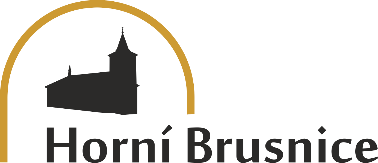 Zadavatel:Název  zadavatele:    		Obec Horní  BrusniceSídlo zadavatele:       		Horní Brusnice 284, 544 74 Horní BrusniceIČ :                             		00581038osoba  oprávněná  jednat:  	Jiří Vojtíšek, starostaNázev  zakázky:,,Oprava VDJ Nad Ságnerem , ppč. 1838/5 v k.ú. Horní Brusnice"1.  Identifikační  údaje zadavateleNázev:  			Obec Horní BrusniceSídlo zadavatele:  		Horní  Brusnice  284, 544  74  Horní BrusniceIČ :  				00581038osoba  oprávněná  jednat:  	Jiří Vojtíšek,  starostaZadavatel   vypracoval tuto výzvu k podání  nabídek dále  přílohy tétovýzvy č. 1 (Krycí  list),  č. 3 (Smlouva  o dílo), č . 4 (Čestné prohlášení ) a č . 5 (Seznam jiných osob - Seznam  poddodavatelů).Přílohu zadávací  dokumentace  č. 2 (Projektová  dokumentace)  a přílohu zadávací  dokumentace  č . 6 (Slepý  položkový  rozpočet s výkazem výměr)  3.  Identifikační  údaje účastníka zadávacího řízeníÚčastník zadávacího řízení (dále  jen ,,účastník") vyplní  Přílohu č . 1 (Krycí  list nabídky) této zadávacídokumentace.  Do Krycího listu nabídky účastník doplní  chybějící  požadované údaje, a to zejména identifikační údaje.  Takto vyplněný Krycí list nabídky podepíše a vloží jako první list do nabídky.4.  Údaje  o veřejné zakázceJedná  se o veřejnou  zakázku  malého rozsahu  na stavební  práce,  nedělenou  na části, vyhlášenou formou otevřené výzvy zadávanou  mimo  režim zákona  č. 134/2016 Sb., o zadávání  veřejných  zakázek,  ve znění pozdějších právních předpisů (dále  jen zzvz), v souladu se směrnicí  k zadáváni  veřejných  zakázek  malého rozsahu  obce  Horní  Brusnice  (dále  jen ,,zakázka"  nebo ,,zadávací  řízení ").Zadávací  dokumentace  však v některých níže uvedených ustanoveních na ZZVZ odkazuje.  Taková skutečnost se bude  posuzovat  v souladu s příslušným ustanovením ZZVZ, na které se výzva odkazuje.Účelem zadávacího řízení je uzavření Smlouvy o dílo, jejíž  závazný  vzor tvoří  Přílohu č. 3 této Zadávací dokumentace.Účastník podá  svou  nabídku k celému rozsahu zakázky,  jak to vyžaduje  tato výzva  k podání  nabídek.Nabídky k částem zakázky nebudou přijaty.Veřejná zakázka není rozdělena na části.Kompletní  zadávací  dokumentace,  tj. Výzva k podání nabídek, včetně všech příloh, je po celou dobu  běhu lhůty pro podání nabídek zveřejněna na:https://www.hornibrusnice.cz/poptavkova-rizeni-obce-horni-brusnice 5.  Předmět  zakázkyPředmětem  veřejné zakázky ,,Oprava VDJ Nad Ságnerem , ppč. 1838/5 v k.ú. Horní Brusnice" jsou  stavební  práce,  a to oprava podzemní akumulační nádrže VDJ plastovou vložkou , oprava objektu nadzemní části VDJ a oprava napojení objektu VDJ  na jímací potrubí a dále pak na vodovodní řad Rozsah  prací  veřejné zakázky je detailně  popsán  v projektové dokumentaci  názvem:  ,,Oprava VDJ Nad Ságnerem , ppč. 1838/5 v k.ú. Horní Brusnice", která  je jako ,,Příloha č . 2-Projektová  dokumentace",  součástí  této zadávací  dokumentace  (dále jen ,,projektová dokumentace")  a Položkovým  rozpočtem, který je jako ,,Příloha č . G-Slepý  položkový  rozpočet s výkazem výměr, rovněž součástí  této zadávací  dokumentace.Položkovým rozpočtem se pro účely této zadávací  dokumentace  rozumí  soupis  prací s výkazem výměr, dodávek  a služeb, v němž  účastníci uvedou  jednotkové ceny  u všech položek  prací, dodávek  a služeb a jejich  celkovou  nabídkovou cenu  pro zadavatelem  vymezené množství.Celkový  rozsah  všech prací je stanoven touto Výzvou k podání nabídek a veškerými jejími přílohami, zejména, ale nejenom,  Projektovou  dokumentací  (Příloha č. 2),  Slepým položkovým rozpočtem s výkazem  výměr (Příloha č. 6) a Smlouvou  o dílo (Příloha č. 3).Zadavatel  uvádí , že údaje  obsažené v této výzvě k podání  nabídek a v jejich  pří lohách  (dále  společně jen ,,zadávací   dokumentace")  jsou  kompletní  a plně  dostačující  k podání  nabídky.Klasifikace  předmětu  veřejné zakázky  :CPV kód:45231300-8  _ Stavební práce pro vodovodní a kanalizační potrubí45232153-9  - Stavební  práce  na výstavbě vodojemůPodání m  nabídky přijímá  účastník plně  a bez výhrad  podmínky zadávacího řízení. Předpokládá  se, že účastník pečlivě prostuduje  všechny pokyny, formuláře,  termíny a specifikace  obsažené v této zadávací dokumentaci  a bude se jimi řídit. Pokud účastník neposkytne včas všechny požadované  informace  a dokumentaci,  nebo pokud jeho nabídka nebude ve všech ohledech  odpovídat požadavkům zadávací dokumentace,  bude to zadavatelem  považováno  za nesplnění zadávacích podmínek s následkem  možného vyloučení  účastníka zadávací ho  řízení.Zadavatel  ve vztahu  k zadávací  dokumentaci  a všem jejím součástem uvádí, že pokud se kdekoliv  objevují odkazy  na obchodní  jména, názvy,  specifická  označení  zboží , služeb  a výrobků, která  platí pro určitou osobu či podnik  za příznačná, jedná  se pouze  o příkladný popis vizuálního, kvalitativního a technologického standardu a zadavatel jednoznačně připouští  použití  i jiných  kvalitativně  a technicky  obdobných řešení .6.  Předpokládaná  hodnota  zakázkyPředpokládaná  hodnota  zakázky  činí : 490.000,-  Kč  bez  DPH,což  představuje  částku 684,437,71  Kč včetně  DPH.Výše předpokládané  hodnota  byla stanovena dle položkového rozpočtu. 7. Doba  plnění  zakázky,  místo plnění  zakázkyTermín zahájení stavebních prací v místě plnění: bez zbytečného odkladu,  nejpozději však do 3 pracovních dnů po  předání  staveniště.Termín předání staveniště:  nejpozději  do 3 pracovních dnů od uzavření smlouvy  o dílo.Předpokládaný  termín podpisu  smlouvy o dílo:  květen až červen  2019Termín dokončení stavebních prací :  nejpozději  do 20 týdnů od  podepsání smlouvyTermín podpisu smlouvy,  resp.  termín zahájení  stavebních prací , může být zadavatelem  posunut v návaznosti  na nedokončené zadávací  řízení . Z tohoto důvodu si zadavatel  vyhrazuje  právo  posunout předpokládaný  termín podpisu  smlouvy,  resp.  termín zahájení  plnění  díla a přiměřeně  k tomu  i termín dokončení  stavebních  prací .Místo realizace  předmětu  veřejné zakázkyMístem realizace  předmětu  veřejné zakázky  (stavebních prací ) je katastrální  území  - Horní  Brusnice,  kraj Králové hradecký , ppč. 1838/5Bližší  specifikace místa a dotčené pozemky  realizace  stavebních prací  jsou uvedeny  v ,,Pří loze č .2-Projektová  dokumentace".8.  Požadavky na prokázání  způsobilosti a kvalifikace  účastníkemZadavatel  požaduje,  aby účastní k prokázal  splnění  kvalifikace  a způsobilosti v následujícím rozsahu-  základní způsobilost,-  profesní způsobilost -  technická kvalifikace.8.1  Základní  způsobilostKaždý  účastník je povinen prokázat základní způsobilost. V rámci  nabídky  všichni účastníci prokazují  splnění  základní  způsobilosti předložením originálu vyplněného čestného prohlášení  dle vzoru  Přílohy č. 4 této výzvy k podání  nabídek.V průběhu zadávací ho  řízení  si zadavatel  vyhrazuje  právo  vyžádat  si od jednotlivých  účastníků doklady dle ustanovení  $ 75 odst.1 ZZVZ, prokazující  základní  způsobilost účastníka.Doklady  prokazující  základní  způsobilost musí  prokazovat  splnění  požadovaného kritéria způsobilosti nejpozději v  době  3 měsíců přede  dnem podání  nabídky.Účastník, se kterým bude uzavřena  smlouva  („vybraný  dodavatel“),  a bude k tomu zadavatelem vyzván,  doloží  následující doklady,  a to v originále  nebo úředně ověřené kopii:-  výpis z evidence  Rejstříku trestů nebo jiné ho odpovídajícího dokladu;Jde-li  o právnickou  osobu,  musí podmínku  podle $ 74 odstavce  1  písm. a) ZZVZ  splňovat  tato právnická  osoba a zároveň  každý člen statutárního orgánu, je-li členem statutárního  orgánu dodavatele  právnická  osoba,  musí  podmínku podle  $ 74 odstavce  1  písm. a) ZZVZ  splňovat:-  tato právnická  osoba-  každý člen statutárního  orgánu  této právnické osoby a-  osoba zastupující tuto právnickou  osobu v statutárním orgánu  dodavatele.Účastní -li se zadávací řízení  pobočka závodu:-  zahraniční  právnické osoby,  musí  podmínku  podle  $ 74 odstavce  1 písm. a) ZZVZ splňovat tato právnická  osoba a vedoucí  pobočky závodu,-  české právnické  osoby,  musí  podmínku podle  $ 74 odstavce  1 písm. a) ZZVZ splňovatosoby  uvedené v $ 74 odstavci  2 ZZVZ  a vedoucí  pobočky závodu..  potvrzení  příslušného finančního úřadu;.  potvrzení  příslušné okresní  správy  sociálního zabezpečení ;Doklady  prokazující  základní  způsobilost musí  prokazovat splnění  požadovaného  kritéria způsobilosti nejpozději v  době  3 měsíců přede  dnem  podání  nabídky8.2  Profesní  způsobilost8.2.1. Splnění profesní způsobilosti ve vztahu  k České republice  prokazuje  účastník předložením výpisu z obchodního rejstříku, nebo jiné obdobné evidence,  pokud jiný právní  předpis  zápis  do takové evidence vyžaduje8.2.2.  Za účelem prokázání  splnění  profesní  způsobilosti zadavatel  dále  požaduje,  aby dodavatel  předložil doklady  o oprávnění   k podnikání  v rozsahu  odpovídajícímu předmětu  veřejné zakázky,  a to zejména živnostenské oprávnění   pro provádění  staveb,  jejich  změn  a odstraňování .8.2.3.  Za účelem prokázání  splnění  profesní  způsobilosti zadavatel  dále  požaduje,  aby dodavatel  předložil doklady  osvědčující jeho odbornou způsobilost nebo odbornou  způsobilost prostřednictví m  jiné osoby,  a to zejména:-  prosté kopie osvědčení  o autorizaci  v oboru  Pozemní  stavby  nebo v oboru  Stavby vodního hospodářství   a krajinné ho inženýrství , podle  zákona  ě.  360/1992 Sb., o výkonu  povolání autorizovaných architektů a o výkonu  povolání  autorizovaných  inženýrů a techniků činných ve výstavbě,  ve znění  pozdějších předpisů,V rámci  nabídky všichni účastníci prokazují  splnění  profesní  způsobilosti předložením  prosté kopie -  výpisu  z obchodní ho rejstříku nebo jiné obdobné evidence;-  živnostenské ho oprávnění  (výpisu z Živnostenské ho rejstříku) pro provádění staveb, jejich  změn  a odstraňování ;-  osvědčení  o autorizaci  v oboru  Pozemní  stavby  nebo v oboru  Stavby  vodního hospodářství  a krajinné ho inženýrství  podle  zákona  č . 360/1992  sb., o výkonu povolání  autorizovaných  architektů a o výkonu povolání  autorizovaných  inženýrů a techniků činných ve výstavbě,  ve znění  pozdějších předpisů, nebo v průběhu zadávacího řízení  si zadavatel  vyhrazuje  právo  vyžádat  si od jednotlivých  účastníků doložení výše uvedených  dokladů, a to v originále  nebo úředně ověřené  kopii.Doklady  prokazující  základní  způsobilost musí  prokazovat  splnění  požadovaného kritéria způsobilosti nejpozději v  době 3 měsíců přede  dnem  podání  nabídky.8.3  Technická  kvalifikaceTechnické kvalifikace  účastní k splní:8.3.1 . Předložením seznamu stavebních prací  poskytnutých  v posledních 5 letech  před  zahájením zadávacího  řízení  s uvedením jejich  ceny,  doby  jejich  poskytnutí  a identifikace  objednatele.Zadavatel  požaduje  předložení seznamu  minimálně  3 (tří ) obdobných stavebních prací , a to  stavby  či opravy VDJ,  nebo nádrže na vodu , každá  ve finančním objemu  alespoň 250.000,-  Kč  bez  DPH.8.3.2.  Předložením seznamu  techniků nebo technických  útvarů, kteří se budou  podílet na  plnění  veřejné zakázky,  s uvedení m funkce,  kterou  budou  zastávat  při  plnění veřejné zakázky.  V tomto seznamu  musí  být uvedena  minimálně  osoba  stavbyvedoucího, splňující  níže uvedené požadavky:STAVBYVEDOUCÍminimálně  středoškolské vzdělánídržitel autorizace  anebo osvědčení o registraci osoby  hostující , vydané ČKAIT dle zákona  o autorizaci  v oboru  ,,Pozemní  stavby"  nebo  v oboru ,,Stavby  vodního hospodářství  a krajinného inženýrství "minimálně  5 letá  praxe v oboruzkušenosti s minimálně  3 (třemi)  obdobnými stavebními pracemi,  a to stavby  či opravy VDJ,  nebo nádrže na vodu , každá  ve finančním objemu  alespoň 250.000,-  Kč  bez  DPH.V rámci  nabídky všichni účastníci prokazují  splnění  technické kvalifikace  dle  kritérií 8.3.1  a 8.3.2. předložením:-  originálu  čestného prohlášení  uvedené ho v Příloze č.4 zadávací dokumentace, ve  kterém bude vyplněn  seznam  stavebních prací ;- originálu  čestného prohlášení  uvedeného v Příloze č . 4 zadávací  dokumentace,  ve  kterém budou  vyplněny  identifikační  údaje  stavbyvedoucího.Zadavatel je  oprávněn  vyžádat si v průběhu zadávací ho  řízení  předložení  originálů  nebo  úředně  ověřených kopií veškerých shora  uvedených  dokladů o kvalifikaci.9.  Prokázání  kvalifikace  prostřednictvím jiných osob  Seznam  poddodavatelů9.1  Prokázání  kvalifikace  prostřednictvím jiných osobPokud  není  dodavatel schopen  prokázat  splnění určité části technické kvalifikace  nebo  profesní způsobilosti, s výjimkou  kritéria dle $ 77 odst. 1 ZZVZ,  požadované zadavatelem,  je oprávněn  splnění  kvalifikace  v chybějícím rozsahu  prokázaní prostřednictvím  jiných  osob. Dodavatel je  v takovém případě povinen  předložit:a) doklady  prokazující splnění  profesní způsobilosti podle  $ 77 odst.  1 ZZVZ jinou  osobou,b) doklady  prokazující  splnění  chybějící části kvalifikace  prostřednictvím  jiné osoby,c) doklady o splnění  základní  způsobilosti jinou  osobou formou  čestného prohlášení  ad) písemný závazek jiné osoby  k poskytnutí  plnění  určeného k plnění veřejné zakázky  nebo  k poskytnutí věcí  nebo  práv,  s nimiž bude dodavatel  oprávněn  disponovat  v rámci  plnění veřejné zakázky,  a to alespoň v rozsahu, v jaké m jiná  osoba  prokázala  kvalifikaci za  dodavatele.Požadavek  na předložení  písemného závazku  podle písm. d)  výše je splněn,  pokud takový  závazek obsahuje společnou a nerozdílnou odpovědnost  této jiné osoby  za plnění  veřejné zakázky  společně s dodavatelem.Prokazuje-li  však dodavatel  prostřednictví m  jiné osoby kvalifikaci  dle odstavce  8. 3. této výzvy  a překládá doklady vztahující  se k jiné osobě  (např.  osvědčení  objednatele),  musí  písemný závazek  jiné osoby  podle písm. d)  výše obsahovat  navíc závazek,  že tato jiná  osoba  bude  skutečně vykonávat  služby,  event. stavební práce,  ke  kterým  se  prokazované kritérium kvalifikace  vztahuje.Zadavatel  umožňuje  předložit  písemný závazek  dle písmene d) výše bud' ve formě  smlouvy  mezi vybraným zhotovitelem  a jinou  osobou anebo ve formě  čestného prohlášení jiné osoby.Doklady  k jiným osobám,  kterými  účastník prokazuje  splnění  určité části zadavatelem  požadované technické kvalifikace  nebo  profesní  způsobilosti předloží  účastníci v rámci  své nabídky v kopiích.Bude-li  účastní k prokazovat  kvalifikaci  jinou  osobou,  vyplní  za tím účelem Přílohu č . 5 zadávací dokumentace  (Seznam  jiných osob  - Seznam  poddodavatelů),  případně ji upraví  podle skutečnosti nebude-li jiné osoby využívat.Doklady  k jiným  osobám,  kterými účastník prokazuje  splnění  určité části zadavatelem  požadované technické kvalifikace  nebo  profesní způsobilosti předloží vybraný dodavatel  až na základě výzvy zadavatele.9.2  Seznam  poddodavatelůZadavatel  dále  požaduje,  aby  účastník v nabídce předložil  seznam  poddodavatelů,  obsahující  identifikační údaje každého poddodavatele  a činnost jednotlivých  poddodavatelů, kterou  budou  při  realizaci  předmětu veřejné zakázky  provádět,  jsou-li  účastníkovi známi  a uvedl,  kterou  část veřejné zakázky  bude  každý  z poddodavatelů plnit. Účastník je za tím účelem oprávněn  využít Přílohu č. 5 této  zadávací dokumentace (Seznam  jiných osob  - Seznam  poddodavatelů)  a tuto  upravit  dle skutečnosti'10. Vysvětlení  zadávací  dokumentaceŽádosti o vysvětlení  zadávací  dokumentace  ze strany  účastníků musí  být doručeny nejpozději  4 pracovní dny  před  koncem lhůty pro podání  nabídek e-mailem zadavateli  na adresu: ou.h.brusnice@raz-dva.cz  (telefonické dotazy  nebudou  akceptovány).  Zadavatel  není  povinen  vysvětlení  poskytnout,  pokud  není žádost  o vysvětlení  účastníkem doručena ve lhůtě uvedené v předchozí  větě.Vysvětlení  zadávací  dokumentace  zadavatel  odešle všem zájemcům nejpozději  do 2 pracovních dnů po doručení  žádosti  o vysvětlení  zadávací  dokumentace.  Vysvětlení zadávací  dokumentace  může zadavatel poskytnout  i bez  předchozí  žádosti.11 . Nabídková cena - oceněný  Položkový rozpočetNabídková cena  musí  být uvedena  jako cena  nejvýše přípustná, včetně  dopravy  do místa plnění  a dalších vedlejších nákladů v tomto členění : celková  cena v Kč bez  DPH,  samostatně  DPH v Kč  a celková  cena včetně  DPH v Kč .Celková  nabídková cena  bude  doložena  v Příloze č .3-Smlouva o dílo, kde účastník tuto cenu  uvede v požadovaném  členění.Nabídková cena jednotlivých  položek a celková  nabídková cena  bude  dále doložena  oceněným Položkovým  rozpočtem, který tvoří  Přílohu č . 6 (Slepý položkový  rozpočet s výkazem výměr).Účastník odpovídá za kompletnost  poskytovaných  činností  a je povinen  i veškeré činnosti, které nejsou výslovně  uvedeny a souvisí s předmětem  plnění , zahrnout  do ceny.  Nabídková cena musí  být  platná až do celkového dokončení díla.12. Obchodní  a platební  podmínky (Smlouva  o dílo)Obchodní a platební  podmínky jsou  stanoveny v návrhu  Smlouvy  o dílo, který tvoří  Přílohu č. 3 této zadávací dokumentace.Účastník plně akceptuje  návrh  Smlouvy  o dílo na realizaci  zakázky,  a to ve všech ustanovení ch včetně platebních a sankčních podmínek. Tato  podmínka je splněna,  pokud  bude  k nabídce účastníka přiložen originál  (ne prostá  kopie)  Smlouvy o dílo podepsaný osobou oprávněnou  jednat  za  účastníka. Účastník není oprávněn  návrh  Smlouvy  o dílo upravovat  ani doplňovat.  Účastník je oprávněn  pouze doplnit barevně  zvýrazněné údaje.Bude-li  Smlouva  o dílo podepsána  odlišnou osobou  než tou, u které vyplývá  oprávnění  jednat  za účastníka z obchodní ho  rejstříku, je účastník povinen  do nabídky přiložit  originál  nebo  ověřenou  kopii  příslušné plné moci  nebo jiné ho dokumentu,  ze  kterého vyplyne  oprávnění  podepsané osoby  jednat za účastníka.Archivace  dokumentůDodavatel  je povinen  uchovávat  veškerou dokumentaci  související  s realizací  projektu včetně účetních dokladů minimálně  10 let od předání dokončeného díla.Dodavatel  je povinen  minimálně  po dobu 10let od předání dokončeného díla  poskytovat  požadované informace  a dokumentaci související  s realizací  projektu  zaměstnancům  nebo  zmocněncům pověřených  orgánů (Nejvyššího kontrolního úřadu,  příslušného orgánu  finanční  správy  a dalších oprávněných  orgánů státní  správy)  a je povinen vytvořit  výše uvedeným osobám  podmínky k provedení  kontroly  vztahující  se k realizaci  projektu  a poskytnout jim  při  provádění  kontroly  součinnost.Součinnost  při  finanční  kontroleDodavatelé při  plnění veřejné zakázky  musí vzít na vědomí , že  podle  § 2 písm. e) zákona  č .320/2001Sb., o finanční  kontrole  ve veřejné správě,  v platném znění , bude  vybraný účastní k osobou  povinnou  spolupůsobit při výkonu  finanční  kontroly. Tato  povinnost  se týká  rovněž  těch částí  nabídek, smlouvy  a souvisejících dokumentů, které podlé hají  ochraně  podle zvláštních právních předpisů (např.  jako obchodní  tajemství, utajované informace)  za předpokladu,  že  budou  splněny  požadavky  kladené právními předpisy.  Dodavatelé berou  na vědomí , že obdobnou  povinností   bude vybraný  účastník povinen smluvně  zavázat  také své poddodavatele.13. Způsob hodnocení  nabídekZákladním a jediným  hodnotícím kritériem je v souladu  s ustanovením § 1.14  odst.  2 ZZVZ  ekonomická výhodnost  nabídek, a to  podle  nejnižší  nabídkové ceny v Kč  včetně DPH.Pořadí  nabídek bude  stanoveno  dle cenových  nabídek účastníků v Kč  včetně DPH,  a to od  nejnižší cenové nabídky k nejvyšší . Zadavatel  rozhodne  o výběru nejvhodnější  nabídky toho účastníka, jehož nabídka bude podle  hodnotících kritérií  vyhodnocena jako  nabídka s nejnižší  nabídkovou  cenou  (v  Kč  včetně DPH).Bude-li  nabídková cena  uvedená  ve Smlouvě  o dílo odlišná od nabídkové ceny  uvedené jinde v nabídce, je pro účely hodnocení  rozhodná  cena  uvedená  ve Smlouvě  o dílo.14. Posouzení  mimořádně  nízké nabídkové cenyPři  posouzení  nabídek účastníků z hlediska  splnění  zadávací ch  podmínek posoudí  hodnotící  komise též  výši nabídkových cen ve vztahu  k předmětu  veřejné zakázky.  Jestliže  nabídka obsahuje  mimořádně  nízkou nabídkovou cenu ve vztahu  k předmětu  veřejné zakázky,  vyžádá si hodnotící  komise  od účastníka písemné zdůvodnění  mimořádně  nízké nabídkové ceny; zdůvodnění  musí  být účastníkem doručeno ve lhůtě přiměřené  vzhledem  k obsahu takové žádosti.15. Požadavky a podmínky pro zpracování  nabídkyDále  popsané požadavky  a podmínky pro zpracování   nabídky považuje  zadavatel  za jedno z opatření , která přispívají  k transparentnímu  vedení  veřejné zakázky.  Zadavatel  proto  doporučuje, aby účastníci tyto podmínky respektovali:-  nabídka bude zpracována  v české m jazyce,  podepsána  oprávněným  zástupcem  účastníka.-  Nabídka bude  odevzdána  v listinné vytištěné a pevně spojené formě;  veškeré části nabídky budou po spojení tvořit jeden  celek. Strany  budou  očíslovány vzestupnou  nepřerušenou řadou.-  Nabídka nebude  obsahovat  přepisy  a opravy,  které by mohly zadavatele  uvést v omyl;  nabídka musí být doručena v řádně  uzavřené obálce;  tato  obálka  bude zřetelně  označena nápisem: ,,NEOTVÍ RAT" ,,Oprava VDJ Nad Ságnerem , ppč. 1838/5 v k.ú. Horní Brusnice" na obálce  budou  dále  za účastníka jako odesílatele uvedeny  tyto  údaje:Název  a doruč ovací  adresa  účastníka a dále  IČ .Nabídka bude  předložena v  jednom  originálním  písemném (listinném) vyhotovení .Dále  účastník vloží  do  nabídky datový nosič  (např. CD,  DVD,  apod.),  na  které m budou  nahrány následující  dokumenty:a) kompletní  originální  nabídka v elektronické podobě,  tj. naskenovaná  např.  ve formátuPDF,  a to  bud'  v jednom  či více souborech  (tento  požadavek  zdůvodňuje  potřebou  pořízení  kopie  nabídky, kterou pořídí vytištěním elektronické podoby nabídky, tj.  nebude  muset  kopírovat pevně  spojený originál,  čímž  by mohlo  dojí t k jeho poškození).b) doplněná  Kupní  smlouva  ve formátu  WoRDc) vyplněný  položkový rozpočet  např.  ve formátu  Excel, esoupis,  .xc4, apod.,Datový nosič  nemusí tvořit jeden celek  s ostatními dokumenty  nabídky, může být do obálky  vložen  volně.V případě nesouladu  mezi údaji  v tištěné originální  podobě  nabídky a v elektronické podobě  nabídky platí údaje v tištěné (listinné) originální  podobě  nabídky.Struktura  podané nabídkyZadavatel  doporučuje níže uvedené řazeni  písemné (tištěné) verze  nabídky:a) Krycí  list  nabídky: Příloha č. 1 této výzvy k podání  nabídekb) Doklady  prokazující  splnění  základní  způsobilosti: Příloha č. 4 této výzvy k podání  nabídekc) Doklady prokazující  splnění  profesní  způsobilostid) Doklady  prokazující  splnění  technické kvalifikace. Příloha č .4 této výzvy k podání  nabídeke) Doplněný a podepsaný  návrh  Smlouvy  o dílo Příloha č. 3 této výzvy k podání  nabídekf) Nabídková cena  - oceněný  položkový  rozpočet Příloha č . 6 této výzvy k podání  nabídek.g) Seznam jiných osob-Seznam  poddodavatelů  Příloha č. 5 této výzvy k podání  nabídekh)  Doklady  k osobám,  kterými  účastní k prokazuje  kvalifikaci  dle odstavce  9.1.  této výzvy k podání nabídek.i) Datový  nosič  (např.  CD,  DVD,  apod.)  s požadovanými  údaji.16. Společná nabídkaNabídka podaná  společně několika  dodavateli  bude  v úvodu obsahovat  písemnou dohodu,  vymezující jejich vzájemný  vztah - zejména jakým způsobem bude  rozdělena  jejich  odpovědnost  za plnění  veřejné zakázky.Zadavatel požaduje, aby odpovědnost nesli všichni dodavatelé podávající společnou nabídku společně a nerozdílně. V takové m případě bude za písemnou dohodou  řazena  plná  moc s přesným vymezením oprávnění  pro zmocněnce,  který společnou nabídku podává.  Poté bude následovat  povinný  obsah  a pořadí dokumentů uvedených  výše pro  zmocněnce  společné nabídky, dále  pro druhé ho účastníka společné nabídky, dále  až po n-tého účastníka společné nabídky.17.  Prohlídka  místa plněníZadavatel  nepořádá  společnou prohlídku místa plnění.  Prohlídku místa plnění si vyžádá účastník a to písemně nebo emailem (viz kontaktní údaje výše).18. Místo a doba  pro podání  nabídekLhůta pro podání  nabídek končí dne  24. 04. 2019  ve 14:00 hod. Všechny nabídky musí  být doručeny zadavateli  před  skončením lhůty pro  podání nabídek.Nabídky se podávají  na doručovací  adrese zadavatele:Obecní  úřad Horní  BrusniceHorní Brusnice 284544 74 Horní Brusnice Nabídky lze  podávat  písemně prostřednictvím  držitele  poštovní  licence  na adrese  zadavatele,  nebo osobněna adrese zadavatele,  obecní  úřad, pondělí a středa  od 8:00 do  17:00  hodin,  úterý, čtvrtek a pátek  od 8:00 do  12:00  hodin,  kromě  poslední ho dne  lhůty, kdy  lze nabídky podat jenom do  14:00 hodin.Nabídky podané po uplynutí  lhůty pro  podání  nabídek nebude  komise  otevírat. Zadavatel  bezodkladně vyrozumí  účastníka o tom,  že jeho nabídka byla  podána  po uplynutí  lhůty.Využívá-li účastník k doručení  nabídky jiné osoby  (přepravce  zásilek),  nese  účastník plně riziko  včasného a řádného doručení  nabídky, včetně neporušenosti obálky.19. Místo a čas otevírání  obálekOtevírání obálek  bude  zahájeno  bez  zbytečného odkladu  po konci lhůty pro  podání  nabídek dle předchozí ho odstavce,  tj. dne:24. 04. 2019 ve 16:00 hod na adrese zadavatele:Obecní  úřad Horní  BrusniceHorní Brusnice 284544 74  Horní Brusnice otevírání  obálek  s nabídkami je neveřejné .20. Změna  zadávací ch podmínekZadavatel  si vyhrazuje  právo  dodatečně změnit  či doplnit  zadávací  dokumentaci  zakázky.  Účastníkům v takovém případě  nenáleží žádná  úhrada takto vzniklých  nákladů .21. Zrušení  zadávací ho řízeníZadavatel je oprávněn  zrušit zadávací  řízení.  Pokud  zadavatel toto  právo  uplatní , nevzniká  vyzvaným účastníkům vůči zadavateli jakýkoliv  nárok.22. Vyhrazené právo  zadavateleZadavatel  si vyhrazuje  následující  práva:a) Níže uvedená  oznámení : 	- ,,Oznámení  o vyloučení účastníka zadávacího řízení ",-  ,,Oznámení  o výběru  dodavatele",-  ,Oznámení  o zrušení  zadávacího  řízení ",oznámí  odesláním těchto dokumentů  účastníkům e-mailem  prostřednictví m  odeslané zprávy  na e-mailovou adresu, ze které zadavatel  bud obdrží  od  účastníka dotaz,  nebo  kterou  účastník uvede  ve své nabídce jako kontaktní  emailovou  adresu.b) Stejně  tak veškerá ostatní  komunikace  mezi zadavatelem  a účastníky bude  probíhat pouze elektronicky e-mailem.23. Závěrečná ustanoveníZadavatel  si vyhrazuje  právo  ověřit  informace  o účastníkovi z veřejně  dostupných zdrojů .Zadavatel  nepřiznává  účastníkovi právo  na  náhradu  nákladů spojených  s účastí  v zadávacím  řízení .Rovněž zadavatel  nepožaduje  poplatky  za to, že  se účastník může o veřejnou  zakázku  ucházet.Vybraný  dodavatel  se zavazuje  umožnit všem subjektům oprávněným  k výkonu  kontroly  projektu,  z něhož prostředků je dodávka  hrazena,  provést kontrolu dokladů související ch s plnění m zakázky,  a to po dobu danou  právními předpisy  ČR k jejich  uchování (zákon č. 563/1991 Sb.,  o účetnictví , a zákon  č .235/2004 Sb. o dani z  přidané hodnoty).Náklady na vypracování nabídky zadavatel nehradí. Předložené nabídky zadavatel nevrací.Zadavatel nepřipouští varianty nabídek.Zadávací  lhůta, tj. lhůta, po kterou jsou účastníci svými nabídkami vázáni,  běží  90 dnů od konce lhůty pro podání  nabídek.Zástupce zadavatele, Jiří VojtíšekHorní Brusnice   dne   10.04.2019Pří lohy:Příloha č. 1: 		Krycí  list nabídkyPříloha č. 2: 		Projektová  dokumentacePříloha č. 3: 		Smlouva o díloPříloha č. 4: 		Čestné prohlášeníPříloha č. 5: 		Seznam jiných osob-Seznam  poddodavatelůPříloha č. 6: 		Slepý  položkový  rozpočet s výkazem výměr